MOD	CL/24A3/1Annexe 3 de la RÉsolution 71 (RÉV. DUBAÏ, 2018)Glossaire de termes2	Liste des termes dans les six langues officielles______________Conférence de plénipotentiaires (PP-18)
Dubaï, 29 octobre – 16 novembre 2018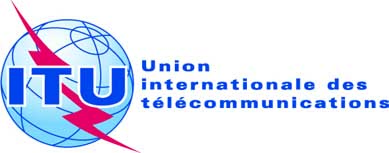 SÉANCE PLÉNIÈREAddendum 3 au
Document 24-F29 juin 2018Original: anglaisRapport du ConseilRapport du ConseilRAPPORT DU GROUPE DE TRAVAIL DU CONSEIL CHARGÉ D'ÉLABORER
LE PLAN STRATÉGIQUE ET LE PLAN FINANCIER POUR 
LA PÉRIODE 2020-2023RAPPORT DU GROUPE DE TRAVAIL DU CONSEIL CHARGÉ D'ÉLABORER
LE PLAN STRATÉGIQUE ET LE PLAN FINANCIER POUR 
LA PÉRIODE 2020-2023Annexe 3 de la RÉsolution 71 –  GLOSSAIRE DE TERMESAnnexe 3 de la RÉsolution 71 –  GLOSSAIRE DE TERMESTermeVersion de travailActivitésLes activités sont les divers travaux/services permettant de transformer les ressources (intrants) en produits.Plan financierLe Plan financier, établi pour une période de quatre ans, définit la base financière à partir de laquelle les budgets biennaux sont établis. Le Plan financier est élaboré dans le cadre de la Décision 5 (Recettes et dépenses de l'Union) qui reflète, notamment, le montant de l'unité contributive approuvé par la Conférence de plénipotentiaires. Il est coordonné avec le Plan stratégique, conformément à la Résolution 71, en ce sens que les ressources financières sont attribuées aux buts stratégiques de l'Union.IntrantsLes intrants sont des ressources – ressources financières, humaines, matérielles et technologiques par exemple – utilisées pour les activités en vue de fournir des produits.MissionLa mission désigne les principaux buts généraux de l'Union, conformément aux Instruments fondamentaux de l'UIT.ObjectifsLes objectifs désignent les buts spécifiques du secteur et des activités sectorielles et intersectorielles au cours d'une période donnée.Plan opérationnelLe Plan opérationnel est établi chaque année par le Bureau de chaque Secteur, après consultation du Groupe consultatif concerné, et par le Secrétariat général conformément au Plan stratégique et au Plan financier. Il contient le plan détaillé pour l'année à venir ainsi que des prévisions pour les trois années suivantes pour chaque Secteur et le Secrétariat général. Le Conseil examine et approuve les Plans opérationnels quadriennaux glissants.RésultatsLes résultats indiquent si l'objectif est atteint. Ils sont habituellement, en partie mais pas en totalité, contrôlés par l'organisation.ProduitsRésultats, prestations, produits et services concrets finals résultant de la mise en oeuvre par l'Union des Plans opérationnels. Les produits constituent des objets de coût et sont représentés dans le système de comptabilité analytique applicable par des ordres internes.1Indicateurs de performanceLes indicateurs de performance sont les critères utilisés pour mesurer la réalisation des produits ou des résultats. Ces indicateurs peuvent être qualitatifs ou quantitatifs.ProcessusEnsemble d'activités cohérentes destinées à atteindre un objectif/but prévu.Budgétisation axée sur les résultats (BAR)La budgétisation axée sur les résultats (BAR) est le processus d'établissement du budget du programme dans le cadre duquel: a) le programme est formulé afin d'atteindre un ensemble d'objectifs et de résultats prédéfinis; b) les résultats justifient les besoins de ressources, qui sont déterminés à partir des produits et rattachés aux produits fournis en vue d'obtenir les résultats; et c) le niveau effectif de réalisation des résultats est mesuré au moyen d'indicateurs de résultat.Gestion axée sur les résultats (GAR)La gestion axée sur les résultats (GAR) est une méthode de gestion qui permet d'orienter les processus, les ressources, les produits et les services d'une organisation vers la réalisation de résultats mesurables. Elle définit les cadres et les outils de gestion nécessaires pour la planification stratégique, la gestion des risques, le contrôle et l'évaluation des performances ainsi que le financement des activités sur la base de résultats ciblés.Cadre de présentation des résultatsOutil de gestion stratégique utilisé pour planifier, suivre, évaluer et établir des rapports selon la méthode GAR. Il définit la chronologie nécessaire à l'obtention, d'une part, des résultats souhaités (chaîne de résultats) – avec tout d'abord les intrants, puis les activités et les produits, et, enfin, les résultats – au niveau des objectifs sectoriels et intersectoriels et, d'autre part, des effets recherchés – au niveau des buts stratégiques et des cibles définis pour l'ensemble de l'UIT. Il explique la marche à suivre pour obtenir les résultats, y compris les relations de cause à effet ainsi que les hypothèses et risques sous-jacents. Le cadre de présentation des résultats est l'illustration de la réflexion au niveau stratégique pour l'ensemble de l'organisation.Buts stratégiquesCorrespondent aux buts de haut niveau de l'Union, à la réalisation desquels les objectifs contribuent directement ou indirectement. Ils se rapportent à l'ensemble de l'Union.Plan stratégiqueLe Plan stratégique définit la stratégie de l'Union pour une période de quatre ans afin que cette dernière s'acquitte de sa mission. Il définit les buts et les objectifs stratégiques et constitue le Plan de l'Union pendant cette période. Il est le principal instrument qui exprime la vision stratégique de l'Union. Le Plan stratégique devrait être mis en oeuvre dans les limites financières fixées par la Conférence de plénipotentiaires.Risques stratégiquesLes risques stratégiques correspondent aux incertitudes et aux possibilités non exploitées qui influent sur la stratégie d'une organisation et sur la mise en oeuvre de cette stratégie.Gestion des risques stratégiques (SRM)La gestion des risques stratégiques (SRM) est une méthode de gestion qui permet d'identifier et de cibler l'action sur les incertitudes et les possibilités non exploitées qui influent sur l'aptitude d'une organisation à s'acquitter de sa mission.Cibles stratégiquesLes cibles stratégiques correspondent aux résultats attendus pendant la période couverte par le Plan stratégique; elles indiquent si le but est atteint. Les cibles ne sont pas toujours atteintes pour des raisons qui sont parfois indépendantes de la volonté de l'Union.Analyse des forces, faiblesses, possibilités et menaces (SWOT)Etude réalisée par une organisation pour identifier ses forces et ses faiblesses ainsi que les problèmes auxquels elle doit faire face et les possibilités qui s'ouvrent à elle. Le sigle SWOT est constitué par la première lettre des termes anglais "strengths", "weaknesses", "opportunities" et "threats".Facteurs intrinsèques:–	Les forces sont les capacités qui permettent à l'organisation de bien s'acquitter de sa mission – capacités qu'il faut exploiter.–	Les faiblesses sont les caractéristiques qui nuisent au bon fonctionnement de l'organisation et doivent être corrigées.Facteurs extrinsèques:–	Les possibilités sont les tendances, les forces, les événements et les idées sur lesquels l'organisation doit miser.–	Les menaces sont les événements ou les forces qui peuvent échapper au contrôle de l'organisation, pour lesquels l'organisation doit prendre des mesures d'atténuation.ValeursConvictions communes à toute l'UIT qui déterminent ses priorités et guident tous les processus décisionnels.VisionLe monde meilleur envisagé par l'UIT.AnglaisArabeChinoisFrançaisRusseEspagnolActivitiesالأنشطة活动ActivitésВиды деятельностиActividadesFinancial planالخطة المالية财务规划Plan financierФинансовый планPlan FinancieroInputsالمدخلات投入，输入意见（取决于上下文）IntrantsИсходные ресурсыInsumosMissionالرسالة使命MissionМиссияMisiónObjectivesالأهداف部门目标ObjectifsЗадачиObjetivosOperational planالخطة التشغيلية运作规划Plan opérationnelОперативный планPlan OperacionalOutcomesالنتائج结果RésultatsКонечные результатыResultadosOutputsالنواتج输出成果ProduitsНамеченные результаты деятельностиProductosPerformance indicatorsمؤشرات الأداء绩效指标Indicateurs de performanceПоказатели деятельностиIndicadores de RendimientoProcessesالعمليات进程ProcessusПроцессыProcesosResults-based budgetingالميزنة على أساس النتائج基于结果的预算制定Budgétisation axée sur les résultatsСоставление бюджета, ориентированного на результатыElaboración del Presupuesto basado en los resultadosResults-based management الإدارة على أساس النتائج基于结果的管理Gestion axée sur les résultatsУправление, ориентированное на результатыGestión basada en los resultadosResults frameworkإطار النتائج结果框架Cadre de présentation des résultatsСтруктура результатовMarco de resultadosStrategic goalsالغايات الاستراتيجية总体战略目标Buts stratégiquesСтратегические целиMetas estratégicasStrategic planالخطة الاستراتيجية战略规划Plan stratégiqueСтратегический планPlan EstratégicoStrategic risksالمخاطر الاستراتيجية战略风险Risques stratégiquesСтратегические рискиRiesgos estratégicosStrategic risk management إدارة المخاطر الاستراتيجية战略风险管理Gestion des risques stratégiquesУправление стратегическими рискамиGestión de riesgos estratégicosStrategic targetالمقاصد الاستراتيجية具体战略目标Cible stratégiqueСтратегический целевой показательFinalidad estratégicaAnglaisArabeChinoisFrançaisRusseEspagnolStrengths, Weakness, Opportunities and Threats (SWOT) analysisتحليل مواطن القوة والضَعْف والفرص والمخاطر (SWOT)优势、劣势、机会与威胁（SWOT）分析Analyse des forces, faiblesses, possibilités et menaces (SWOT)Анализ сильных и слабых сторон, возможностей и угроз (SWOT)Análisis de fortalezas, debilidades, oportunidades y amenazas (SWOT)Valuesالقيم价值/价值观ValeursЦенностиValoresVisionالرؤية愿景VisionКонцепцияVisión